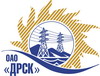 Открытое акционерное общество«Дальневосточная распределительная сетевая  компания»ПРОТОКОЛ ПЕРЕТОРЖКИПРЕДМЕТ ЗАКУПКИ: открытый электронный запрос предложений № 434098 на право заключения Договора на выполнение работ для нужд филиала ОАО «ДРСК» «Амурские электрические сети» Чистка просеки ВЛ-110 кВ Февральск-Коболдо 1,2, ВЛ-35 кВ Коболдо-Токур, филиал "АЭС" (закупка 13 раздела 1.1. ГКПЗ 2015 г.).Плановая стоимость: 6 090 400,0 руб. без учета НДС. Указание о проведении закупки от 12.11.2014 № 295.	ПРИСУТСТВОВАЛИ: постоянно действующая Закупочная комиссия 2-го уровня ВОПРОСЫ ЗАСЕДАНИЯ ЗАКУПОЧНОЙ КОМИССИИ:В адрес Организатора закупки заявок на участие в процедуре переторжки не поступило.Дата и время начала процедуры вскрытия конвертов с заявками на участие в переторжке: 10:00 часов благовещенского времени 22.12.2014 г Место проведения процедуры вскрытия конвертов с заявками на переторжку: Торговая площадка Системы www.b2b-energo.ru.РЕШИЛИ:Утвердить протокол переторжки.Ответственный секретарь Закупочной комиссии 2 уровня                              О.А.МоторинаТехнический секретарь Закупочной комиссии 2 уровня                                    О.В.Чувашова            №  48/УР-Пг. Благовещенск22  декабря 2014 г.Номер заявки Наименование участникаЦена заявки до переторжки, руб. Цена заявки после переторжки, руб.б/нООО "ДЭМ" (676450, Россия, Амурская область, г.Свободный, ул. Шатковская, 126)3 700 000,00 руб. без НДС (4 366 000,0 руб. с НДС)Заявка не поступилаб/нИП Виноградов М. З. (679135, Россия, Еврейская автономная обл., Облученский р-н, п. Биракан, ул. Калинина, д. 37)4 840 000,00 руб. (НДС не облагается)Заявка не поступилаб/нООО "Спецсети" (675000, Россия, Амурская обл., г. Благовещенск, ул. Горького, д. 300, оф. 35)5 819 566,10 руб. без НДС (6 867 088,0 руб. с НДС)Заявка не поступила